Charte de la Fondation PROFADes espaces de parolepour mieux choisir	3.1Préambule 
Privée et reconnue d’utilité publique, la Fondation PROFA agit en complémentarité des pouvoirs publics qui lui confient des mandats, sur le territoire du canton de Vaud. Elle répond à des besoins de santé (au sens de la définition de l’OMS) et se réfère à la Déclaration des droits sexuels de l’IPPF (International Planned Parenthood Federation).
Son but est de travailler au développement de la qualité de la vie affective, relationnelle et sexuelle des hommes et des femmes du canton de Vaud, à tous les âges de la vie, sans discrimination de genre, d’identité et d’orientation sexuelles, et de promouvoir le respect de leur intégrité. 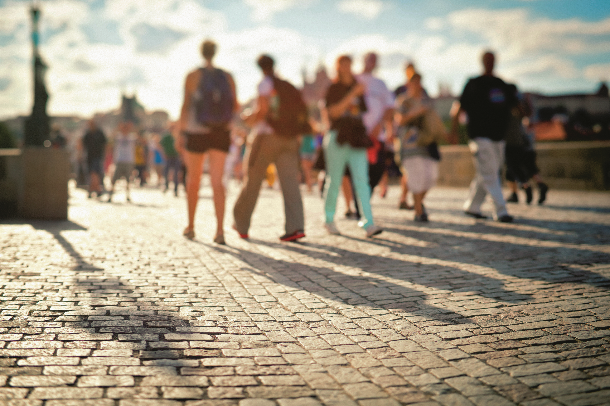 En tant que centre de référence dans ses domaines de compétences, elle a un souci d’information et de formation. Elle procède à l’analyse de sa pratique afin de la conceptualiser. Notre terrain commun: l’intimité « Ce qui est intérieur et profond, ce qui constitue l’essence d’un être. L’intimité concerne la sphère privée ». En travaillant au développement de la qualité de la vie affective, relationnelle et sexuelle, nous visons la qualité et le respect de l’intimité. Nos prestationsL’éducation sexuelle La consultation de santé sexuelle - planning familial Le centre de compétences prévention VIH-IST Le conseil en périnatalité La consultation de couple et de sexologie La consultation LAVI (Loi sur l’aide aux victimes d’infractions) Notre raison d’être 
La défense de la liberté de choix pour les hommes et les femmes du canton de Vaud dans le domaine de l’intimité. 
Notre manière de faire 
Proposer des espaces de parole pour mieux choisir. Nos valeursL’intimité fait partie intégrante de notre condition d’humain (homme ou femme)Pouvoir en parler n’est jamais un acquis et c’est cela que nous défendons La liberté de choix dans le domaine de l’intimité passe par le respect de soi-même et le respect de l’autre et s’inscrit dans le cadre légal de notre société Notre force 
La réunion de compétences et d’approches différentes de l’intimité sous un même toit nous permet d’avoir une vue d’ensemble sur la question de l’intimité des hommes et des femmes du canton de Vaud. 
Les bénéfices : être ensemble garantit la cohérence de nos prestations et nous donne plus de poids dans des domaines sensibles. Nos principes d’action Partir de la situation des personnes, de là où elles en sont Agir et penser en terme de partenariat tant avec nos mandataires qu’avec nos clients Veiller à l’accessibilité de nos prestations Garantir l’équité quel que soit le lieu où l’on habite Assurer la qualité des prestations dans nos domaines Mai 2005 – adaptée en septembre 2011 